The Review of the Anti-Discrimination Act welcomes your submissions. Only submissions that include this completed form will be considered by the Review.  Submissions may be sent to: Email:	adareview@qhrc.qld.gov.auPost:	City East Post Shop
PO Box 15565
City East QLD 4002Use of your information The information you have provided will be used by the Commission to understand how the Anti-Discrimination Act can be improved, and to prepare a public report on the Review of the Act.

Your information may be provided to people outside the Commission for the purpose of conducting the Review. Your information may be drawn upon, quoted or referred to in the public report and other resources produced by the Commission in connection with the Review.

However, unless you give us permission to publish your information, your submission will be dealt with confidentially and your information will be de-identified. This means people outside the Commission will not know the information is about you. For more information about how the Commission handles your privacy see: www.qhrc.qld.gov.au/privacy. 

If you give us permission to publish your information, then you agree for us to publish your submission on the Commission’s website, and to publish your name if you have provided it. We will not publish your contact details.

If you are unsure about the options, contact the Commission for help on 1300 130 670. You must answer the questions below to tell us whether you want us to deal with your submission confidentially, or you give us permission to publish your information. How would you like your submission to be used? 	Confidential – I do not give permission for my submission to be published and I would like my submission to be treated confidentially 	Public – I give permission for my submission to be published on the Queensland Human Rights Commission website, and for the Commission to publish my name if that has been providedAre you making this submission as an individual or on behalf of an organisation?   Individual                	   	Organisation					Organisation name: ________________________Position: _________________________What is your name (optional for submissions made by individuals):______________________________Publishing submissions and right to information The Commission will consider the content you have provided and may decide not to publish your submission, or to publish it in a redacted form, even if you have given your permission for it to be published. We may make this decision for reasons such as:its relevance to the Reviewwhether it contains material that might be considered offensiveif there are other legal constraints on us publishing the submissions or parts of itthe extent of our resources.Someone else might request to see your submission under the Right to Information Act 2009 or Information Privacy Act 2009. If so, we would decide whether to release the information under the relevant law.
If your submission discloses possible harm to a person, we may need to report the matter to the police or other entity.  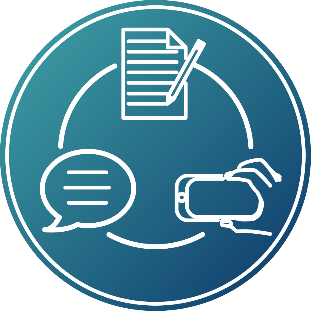 REVIEW OF THE ANTI-DISCRIMINATION ACT:Submission consent form 